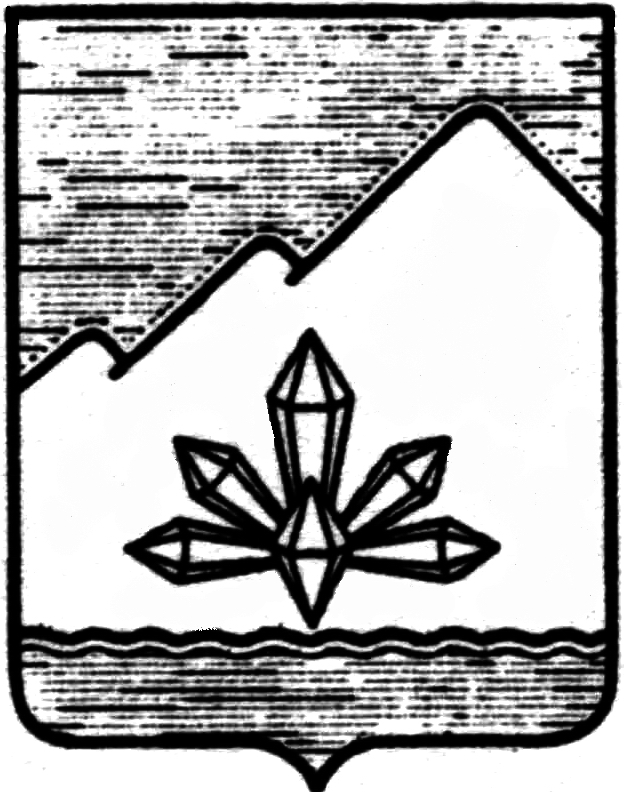 АДМИНИСТРАЦИЯ ДАЛЬНЕГОРСКОГО ГОРОДСКОГО ОКРУГА 
ПРИМОРСКОГО КРАЯПОСТАНОВЛЕНИЕОб утверждении Порядка и Методики оценки качества финансового менеджментаглавных распорядителей средств бюджетаДальнегорского городского округаВ целях повышения эффективности расходов бюджета Дальнегорского городского округа и качества управления средствами бюджета Дальнегорского городского округа администрация Дальнегорского городского округа,ПОСТАНОВЛЯЕТ:1.Утвердить:- Порядок оценки качества финансового менеджмента главных распорядителей средств бюджета Дальнегорского городского округа (прилагается);- Методику оценки качества финансового менеджмента главных распорядителей средств бюджета Дальнегорского городского округа (прилагается).2.Финансовому управлению администрации Дальнегорского городского округа ежегодно осуществлять оценку качества финансового менеджмента главных распорядителей средств бюджета Дальнегорского городского округа6.Контроль за исполнением настоящего постановления оставляю за собой.Глава Дальнегорского городского округа								Г.М. КрутиковУтвержденпостановлением администрацииДальнегорского городского округаот_________________№________ПОРЯДОКОЦЕНКИ КАЧЕСТВА ФИНАНСОВОГО МЕНЕДЖМЕНТА ГЛАВНЫХРАСПОРЯДИТЕЛЕЙ  СРЕДСТВ БЮДЖЕТА ДАЛЬНЕГОРСКОГО ГОРОДСКОГО ОКРУГАОбщие положения 	1.1 Настоящий Порядок определяет организацию проведения мониторинга качества финансового менеджмента, осуществляемого главными распорядителями средств бюджета Дальнегорского городского округа, включая анализ и оценку совокупности процессов и процедур, обеспечивающих результативность использования бюджетных средств и охватывающих все элементы бюджетного процесса: составление проекта бюджета, исполнение бюджета, учет и отчетность, осуществление контроля.1.2. Оценка качества финансового менеджмента главных распорядителей бюджетных средств (далее – ГРБС) проводится для:определения текущего уровня качества финансового менеджмента ГРБС;анализа изменений качества финансового менеджмента ГРБС;определения областей финансового менеджмента ГРБС, требующих совершенствования;оценки среднего уровня качества финансового менеджмента ГРБС.1.3.Оценке подлежат органы местного самоуправления, структурные подразделения администрации Дальнегорского городского округа и бюджетные учреждения, являющиеся главными распорядителями бюджетных средств.1.4. Оценка качества финансового менеджмента ГРБС осуществляется Финансовым управлением администрации Дальнегорского городского округа (далее – Финансовое управление) по двум группам ГРБС. К первой группе относятся ГРБС, имеющие подведомственные муниципальные учреждения, ко второй группе – ГРБС, не имеющие подведомственных муниципальных учреждений.1.5 Оценка качества финансового менеджмента проводится ежегодно на основании анализа Финансовым управлением исходных данных, а также данных ГРБС, в соответствии с утвержденной Методикой балльной оценки финансового менеджмента главных распорядителей  средств бюджета Дальнегорского городского округа (далее - Методика) по показателям, представленным в приложении 1 к Методике.2. Сроки и порядокоценки качества  финансового менеджмента ГРБС2.1. ГРБС представляют в финансовое управление информацию, необходимую для расчета оценки управления финансами за отчетный финансовый год до 1 марта текущего года по форме, приведенной в приложении 2 к Методике.2.2. Финансовое управление в срок до 20 марта текущего года проводит проверку материалов, предоставленных ГРБС, на полноту и достоверность.2.3. Финансовое управление вправе проводить проверку предоставляемой информации, получать в этих целях подтверждающие документы и материалы.2.4. Для проведения оценки качества финансового менеджмента используются следующие источники информации:- ежемесячные и годовые отчеты главных распорядителей бюджетных средств,;- результаты проведенных в течение отчетного периода контрольно-ревизионных мероприятий;- пояснительные записки ГРБС;- иные документы и материалы.2.5. До 30 марта текущего года финансовое управление проводит оценку качества финансового менеджмента ГРБС.2.6. Предварительные результаты проведенной оценки качества финансового менеджмента соответствующего ГРБС за отчетный период Финансовое управление направляет соответствующему ГРБС в срок до 10 апреля текущего финансового года по форме согласно приложению 3 к Методике.2.7. На основе результатов итоговой оценки качества финансового менеджмента ГРБС  финансовое управление  формирует ежегодный рейтинг ГРБС.2.8. Финансовое управление  в срок до 15 апреля  текущего года направляет Главе Дальнегорского городского округа сводную итоговую оценку качества финансового менеджмента ГРБС и отклонение итоговой оценки качества финансового менеджмента соответствующего ГРБС от максимальной оценки качества финансового менеджмента ГРБС по форме согласно приложению 4 к Методике балльной оценки финансового менеджмента.2.9. Результаты мониторинга оценки качества финансового менеджмента ГРБС учитываются при оценке деятельности ГРБС, а также подлежат размещению на официальном сайте администрации Дальнегорского городского округа. 3. Применение результатов балльной оценки качества финансового менеджмента главных распорядителей бюджетных средствНа основании результатов оценки качества финансового менеджмента финансовое управление администрации Дальнегорского городского округа разрабатывает для ГРБС:- рекомендации, направленные на повышение качества финансового менеджмента по форме, приведенной в приложении  1 к настоящему Порядку, - предложения по поощрению руководителей ГРБС, набравших наибольшие  результаты оценки качества финансового менеджмента,- предложения по применению мер административного воздействия по отношению к руководителям ГРБС,  действие (бездействие) которых привели к ухудшению уровня качества управления муниципальными финансами по сравнению с прошлым отчетным периодом.Приложение 1к Порядку оценки качествафинансового менеджмента главных распорядителей средств бюджета Дальнегорского городского округаРЕКОМЕНДАЦИИПО ПОВЫШЕНИЮ КАЧЕСТВА УПРАВЛЕНИЯ ФИНАНСАМИУтвержденапостановлением  администрацииДальнегорского городского округаот_________________№________МЕТОДИКАОЦЕНКИ КАЧЕСТВА ФИНАНСОВОГО МЕНЕДЖМЕНТА ГЛАВНЫХ РАСПОРЯДИТЕЛЕЙ СРЕДСТВ БЮДЖЕТА ДАЛЬНЕГОРСКОГО ГОРОДСКОГО ОКРУГА Общие положения Методика балльной оценки качества финансового менеджмента главных распорядителей средств бюджета Дальнегорского городского округа (далее - Методика) определяет состав показателей, характеризующих качество финансового менеджмента, а также алгоритм расчета оценки качества финансового менеджмента главных распорядителей бюджетных средств и формирование сводного рейтинга ГРБС по качеству финансового менеджмента.2. Показатели финансового менеджмента2.1. Оценка качества финансового менеджмента производится по следующим направлениям:- оценка оперативности и качества предоставления отчетных данных;- оценка механизмов планирования расходов;       - оценка организации контроля;- оценка результатов исполнения бюджета в части расходов;2.2. Перечень показателей качества финансового менеджмента ГРБС приведен в приложении 1 к Методике.2.3. Перечень исходных данных для проведения оценки качества финансового менеджмента ГРБС приведен в приложении 2 к Методике.Показатели и единицы измерения (графы 2, 3 таблицы) определяются исходя из перечня показателей, приведенных в приложении 1.Источники информации, содержащие значения исходных данных, указаны в графе 4 таблицы.Данные в графу 5 таблицы указанного перечня вносятся ГРБС. В случае если ГРБС не располагает необходимыми данными по какому-либо показателю, то в соответствующую ячейку таблицы вписываются слова "нет данных".2.4. В случае, если по отдельному ГРБС отсутствуют данные, необходимые для расчета конкретного показателя, то показатель считается неприменимым.2.5. Расчет оценочных показателей производится на основании данных, согласованных или скорректированных по результатам проверки работниками финансового управления.3. Оценка качества финансового менеджмента главных распорядителей бюджетных средств3.1. Оценка качества финансового менеджмента рассчитывается на основании:- балльной оценки по каждому из показателей, указанных в приложении №1 к Методике.3.2. Максимальная оценка, которая может быть получена по каждому из показателей, равна 5 баллам, максимальная суммарная оценка, в случае применимости всех показателей, равна 95 баллам.3.3. Минимальная оценка, которая может быть получена по каждому из показателей, а также минимальная суммарная оценка равна 0 баллов.3.4. Балльная оценка по каждому из показателей рассчитывается исходя из исходных данных, предоставленных ГРБС, проверенных и скорректированных финансовым управлением:3.5. ГРБС, к которому неприменим какой-либо показатель, получает по соответствующему критерию нулевую оценку.3.7. Расчет суммарной оценки качества финансового менеджмента (КФМ) каждого ГРБС осуществляется по следующей формуле:     КФМ = SUM Bi ,   где:Bi  - итоговое значение оценки по направлению;i - номер направления оценки.3.8. Итоговое значение оценки по направлению (Bi) рассчитывается по следующей формуле:    Bi = SUM Kj , где:Kj - значение  оценки   показателя   по  i-му направлению;j - номер показателя  оценки  в  рамках  направленияоценки.4. Анализ качества финансового менеджмента и формирование рейтинга ГРБС4.1. Анализ качества финансового менеджмента производится по следующим направлениям:- по уровню оценок, полученных ГРБС по каждому из показателей;- по суммарной оценке, полученной каждым ГРБС по применимым к нему показателям;- по средней оценке уровня финансового менеджмента ГРБС.4.2. При анализе качества финансового менеджмента по уровню оценок, полученных ГРБС по каждому из показателей:- производится расчет среднего значения оценки, полученной всеми ГРБС по каждому из показателей;- определяются ГРБС, имеющие по оцениваемому показателю неудовлетворительные результаты.4.3. Расчет среднего значения оценки по каждому из показателей (SPj) производится по следующей формуле:                  SUM Kjn                  SPj = ______________,                        nгде:Kj - значение  оценки   показателя   по n-му ГРБС;j –  номер показателя;n - общее количество ГРБС, к которым применим данный показатель.Расчет средних значений по группам показателей не производится.4.4. ГРБС имеет по оцениваемому показателю неудовлетворительные результаты в одном из следующих случаев:- если среднее значение оценки всех ГРБС (SPj) больше 3 баллов, при этом индивидуальная оценка ГРБС по показателю ниже среднего значения оценки всех ГРБС (SPj) по показателю и (или) ниже 3 баллов;- если среднее значение оценки всех ГРБС (SPj) меньше 3 баллов и индивидуальная оценка ГРБС по показателю ниже 3 баллов.4.5. Результаты анализа качества финансового менеджмента по уровню оценок, полученных ГРБС по каждому из показателей, представляются по форме, приведенной в приложении 3 к Методике.4.6. Анализ качества финансового менеджмента по совокупности оценок, полученных каждым ГРБС по применимым к нему показателям, производится на основании сопоставления суммарной оценки качества финансового менеджмента ГРБС и максимально возможной оценки, которую может получить ГРБС за качество финансового менеджмента исходя из применимости показателей.4.7. Уровень качества финансового менеджмента (Q) по совокупности оценок полученных каждым ГРБС по применимым к нему показателям рассчитывается по следующей формуле:              КФМ    Q = ________ ,              MAXгде:КФМ - суммарная оценка качества финансового менеджмента ГРБС;MAX - максимально возможная оценка, которую может получить ГРБС за качество финансового менеджмента исходя из применимости показателей.4.8. Чем выше значение показателя "Q", тем выше уровень качества финансового менеджмента ГРБС. Максимальный уровень качества составляет 1,0.4.9. По суммарной оценке, полученной каждым ГРБС, рассчитывается рейтинговая оценка качества финансового менеджмента каждого ГРБС, и формируется сводный рейтинг, ранжированный по убыванию рейтинговых оценок ГРБС.4.10. Рейтинговая оценка каждого ГРБС (R) за качество финансового менеджмента рассчитывается по следующей формуле:R = Q x 5,где:Q - уровень качества финансового менеджмента ГРБС.Максимальная рейтинговая оценка, которая может быть получена ГРБС за качество финансового менеджмента, равна 5 баллам.4.11. Сводный рейтинг, ранжированный по убыванию оценок качества финансового менеджмента ГРБС, составляется по форме согласно приложению 4 к Методике.Оценка среднего уровня качества финансового менеджмента ГРБС (MR) рассчитывается по следующей формуле:                SUM R    MR = ________,                     nгде:SUM R - сумма рейтинговых оценок ГРБС, принявших участие в оценке качества финансового менеджмента;n - количество ГРБС, принявших участие в оценке качества финансового менеджмента.4.12. В целях проведения анализа в таблицу со сводным рейтингом качества финансового менеджмента ГРБС также заносится информация о суммарной оценке качества финансового менеджмента ГРБС и максимально возможная оценка, которую может получить ГРБС за качество финансового менеджмента исходя из применимости показателей.Приложение 1к Методике бальной оценки качествафинансового менеджмента главных распорядителей средств бюджета Дальнегорского городского округаПЕРЕЧЕНЬ ПОКАЗАТЕЛЕЙБАЛЛЬНОЙ ОЦЕНКИ КАЧЕСТВА  ФИНАНСОВОГО   МЕНЕДЖМЕНТА  ГЛАВНЫХ   РАСПОРЯДИТЕЛЕЙ  СРЕДСТВ БЮДЖЕТА ДАЛЬНЕГОРСКОГО ГОРОДСКОГО ОКРУГАПриложение 2к Методике бальной оценки качествафинансового менеджмента главных распорядителей средств бюджета Дальнегорского городского округаПЕРЕЧЕНЬ ИСХОДНЫХ ДАННЫХ ДЛЯ ПРОВЕДЕНИЯБАЛЛЬНОЙ ОЦЕНКИ КАЧЕСТВА  ФИНАНСОВОГО   МЕНЕДЖМЕНТА  ГЛАВНЫХ   РАСПОРЯДИТЕЛЕЙ  СРЕДСТВ БЮДЖЕТА ДАЛЬНЕГОРСКОГО ГОРОДСКОГО ОКРУГАДата заполнения ГРБС «___»________20___г.Наименование ГРБС:__________________________________Руководитель ГРБС___________________ФИО, телефонИсполнитель ________________________ФИО, телефонПриложение 3к Методике бальной оценки качествафинансового менеджмента главных распорядителей средств бюджета Дальнегорского городского округаРЕЗУЛЬТАТЫ АНАЛИЗА КАЧЕСТВА  ФИНАНСОВОГО   МЕНЕДЖМЕНТА  ГЛАВНЫХ   РАСПОРЯДИТЕЛЕЙ  СРЕДСТВ БЮДЖЕТА ДАЛЬНЕГОРСКОГО ГОРОДСКОГО ОКРУГАПриложение 4к Методике бальной оценки качествафинансового менеджмента главных распорядителей средств бюджета Дальнегорского городского округаСВОДНЫЙ РЕЙТИНГ ГЛАВНЫХ   РАСПОРЯДИТЕЛЕЙ  СРЕДСТВ БЮДЖЕТА ДАЛЬНЕГОРСКОГО ГОРОДСКОГО ОКРУГА ПО КАЧЕСТВУ ФИНАНСОВОГО МЕНЕДЖМЕНТА15 июля 2011        г. Дальнегорск№497-па№ п/пНаименование проблемного показателяСредняя оценка по показателюКраткий анализ причин, приведших к низкому значению показателяРекомендации по повышению качества финансового менеджментаНаименование 
показателяРасчет показателя (Р)Единица 
измеренияМаксимальная суммарная оценка по направлению/ оценка по показателюКомментарий123451.Оценка оперативности и качества предоставления отчетных данных1.Оценка оперативности и качества предоставления отчетных данных1.Оценка оперативности и качества предоставления отчетных данных35Р1 Своевременность представления реестра расходных обязательств ГРБС Р1 - количество раз несвоевременного предоставления главным распорядителем бюджетных средств реестра расходных обязательств главного  распорядителя средств бюджета Дальнегорского городского округаКоличество разЦелевым ориентиром является достижение показателя, равного 0 Р1 = 0 5Р1 = 1 3Р1 = 2 1Р1 = 3 0P2Своевременность предоставления ежемесячной информации о необходимых кассовых выплатах по ГРБС (кассовый план)Р2 - количество раз несвоевременного предоставления главным распорядителем бюджетных средств информации о ежемесячных кассовых выплатах по ГРБСЦелевым ориентиром является достижение показателя, равного 0Р2 = 0 5Р2= 1 4Р2 = 2 3Р2 = 3 2Р2 = 4 1Р2 >= 5 0P3Своевременность предоставления ежемесячной информации о задолженности по заработной плате с учетом начисленийР3 - количество раз несвоевременного предоставления главным распорядителем бюджетных средств информации о задолженности по заработной плате с учетом начислений работников учреждений, подведомственных ГРБСЦелевым ориентиром является достижение показателя, равного 012345Р3 = 0 5Р3 = 1 4Р3 = 2 3Р3 = 3 2Р3 = 4 1Р3 >= 5 0P4Своевременность предоставления ежемесячной бюджетной отчетностиР4 - количество раз несвоевременного предоставления главным распорядителем бюджетных средств бюджетной отчетностиЦелевым ориентиром является достижение показателя, равного 0Р4 = 0 5Р4 = 1 4Р4 = 2 3Р4 = 3 2Р4 = 4 1Р4 >= 5 0P5Соблюдение сроков предоставления ГРБС годовой бюджетной отчетностиР5 – В рамках оценки данного показателя рассматривается своевременность предоставления годовой бюджетной отчетности- годовая бюджетная отчетность представлена ГРБС в установленные сроки5- годовая бюджетная отчетность представлена ГРБС с нарушением установленных сроков0Р6 Число  интераций по доработке годовой бюджетной отчетностиР6 - количество возвратов годовой бюджетной отчетности на доработкуКоличество разЦелевым ориентиром является достижение показателя, равного 0 Р6 = 0 5Р6 = 1 3Р6 = 2 1Р6 = 3 0P7Предоставление главным распорядителем бюджетных средств в составе годовой отчетности сведений о мерах по повышению эффективности расходования бюджетных средствР7 – В рамках оценки данного показателя позитивно рассматривается сам факт наличия сведений о мерах по повышению эффективности расходования бюджетных средств- сведения предоставлены5- сведения не предоставлены012223452.Оценка механизмов планирования расходов2.Оценка механизмов планирования расходов2.Оценка механизмов планирования расходов2.Оценка механизмов планирования расходов2.Оценка механизмов планирования расходов20P8Доля бюджетных ассигнований, запланированных на реализацию муниципальных и ведомственных целевых программР8 – Р8 = 100% x Sвп / S, где:
Sвп – утвержденный объем расходов ГРБС, формируемых в муниципальных и ведомственных целевых  программах; S   -   утвержденный объем расходов ГРБС (за исключением субвенций и субсидий)Р8 – Р8 = 100% x Sвп / S, где:
Sвп – утвержденный объем расходов ГРБС, формируемых в муниципальных и ведомственных целевых  программах; S   -   утвержденный объем расходов ГРБС (за исключением субвенций и субсидий)Р8 – Р8 = 100% x Sвп / S, где:
Sвп – утвержденный объем расходов ГРБС, формируемых в муниципальных и ведомственных целевых  программах; S   -   утвержденный объем расходов ГРБС (за исключением субвенций и субсидий)%Позитивно  расценивается достижение уровня, при котором не менее 25% ассигнований (без учета субвенций и субсидий) местного бюджета приходится на финансирование  целевых программ   Р8 >= 25%Р8 >= 25%Р8 >= 25%5Р8 >= 20%Р8 >= 20%Р8 >= 20%4Р8 >= 15%Р8 >= 15%Р8 >= 15%3Р8 >= 10%Р8 >= 10%Р8 >= 10%2Р8 >= 5%Р8 >= 5%Р8 >= 5%1Р8 =  0%Р8 =  0%Р8 =  0%0P9Доля бюджетных ассигнований на предоставление муниципальных услуг (работ) физическим и юридическим лицам, оказываемых в соответствии с муниципальными заданиямиР9 = 100% x Sму / S,где: 
Sму - объем бюджетных ассигнований ГРБС на предоставление муниципальных услуг (работ)
физическим и юридическим лицам, оказываемых ГРБС и подведомственными муниципальными
учреждениями в соответствии с муниципальными заданиями в отчетном году; 
S - общая сумма бюджетных ассигнований, предусмотренных ГРБС в отчетном годуР9 = 100% x Sму / S,где: 
Sму - объем бюджетных ассигнований ГРБС на предоставление муниципальных услуг (работ)
физическим и юридическим лицам, оказываемых ГРБС и подведомственными муниципальными
учреждениями в соответствии с муниципальными заданиями в отчетном году; 
S - общая сумма бюджетных ассигнований, предусмотренных ГРБС в отчетном годуР9 = 100% x Sму / S,где: 
Sму - объем бюджетных ассигнований ГРБС на предоставление муниципальных услуг (работ)
физическим и юридическим лицам, оказываемых ГРБС и подведомственными муниципальными
учреждениями в соответствии с муниципальными заданиями в отчетном году; 
S - общая сумма бюджетных ассигнований, предусмотренных ГРБС в отчетном году%Позитивно расценивается доля бюджетных ассигнований на предоставление 
муниципальных услуг (работ) физическим и юридическим 
лицам, оказываемых ГРБС и 
подведомственными муниципальными учреждениями в соответствии с муниципальными заданиями, отчетного финансового года не менее 70% от общей суммы бюджетных ассигнований, предусмотренных ГРБС в отчетном финансовом годуР9 >= 70%Р9 >= 70%Р9 >= 70%5Р9 >= 60%Р9 >= 60%Р9 >= 60%4Р9 >= 50%Р9 >= 50%Р9 >= 50%3Р9 >= 40%Р9 >= 40%Р9 >= 40%2Р9 >= 30%Р9 >= 30%Р9 >= 30%1Р9 < 30%Р9 < 30%Р9 < 30%01122345Р10Количество изменений в сводную бюджетную роспись в отчетном финансовом году, произведенных по инициативе ГРБС, с целью перераспределения бюджетных ассигнований по причине экономии по отдельным статьям расходовР10Количество изменений в сводную бюджетную роспись в отчетном финансовом году, произведенных по инициативе ГРБС, с целью перераспределения бюджетных ассигнований по причине экономии по отдельным статьям расходовР10 – количество справок уведомлений об изменении бюджетных ассигнований ГРБС в отчетном периоде в случае увеличения бюджетных ассигнований за счет экономии по использованию бюджетных ассигнований по отдельным статьям расходовР10 – количество справок уведомлений об изменении бюджетных ассигнований ГРБС в отчетном периоде в случае увеличения бюджетных ассигнований за счет экономии по использованию бюджетных ассигнований по отдельным статьям расходовштБольшое количество справок-уведомлений об изменении сметных назначений в отчетном периоде свидетельствует о низком качестве работы ГРБС по финансовому планированиюР10 = 0Р10 = 05Р10 < =5Р10 < =54Р10 <=10Р10 <=103Р10 <=15Р10 <=152Р10 <=20Р10 <=201Р10 >20Р10 >200Р11сумма изменений в бюджетную росписьР11сумма изменений в бюджетную росписьP11 = 100 * S1 / b, гдеS1 – сумма положительных изменений росписи расходов в случае увеличения бюджетных ассигнований за счет экономии по использованию бюджетных ассигнований в отчетном периоде по инициативе ГРБС;b – объем бюджетных ассигнований ГРБС согласно росписи расходов бюджета с учетом внесенных в нее изменений по состоянию на конец отчетного периода P11 = 100 * S1 / b, гдеS1 – сумма положительных изменений росписи расходов в случае увеличения бюджетных ассигнований за счет экономии по использованию бюджетных ассигнований в отчетном периоде по инициативе ГРБС;b – объем бюджетных ассигнований ГРБС согласно росписи расходов бюджета с учетом внесенных в нее изменений по состоянию на конец отчетного периода %Большое значение показателя свидетельствует о низком качестве работы ГРБС по финансовому планированию.P11 > 25P11 > 25020 < P11 > 2520 < P11 > 25115 < P11 > 2015 < P11 > 20210 < P11 > 1510 < P11 > 1535 < P11 > 105 < P11 > 104Р11 < 5Р11 < 553. Оценка организации контроля3. Оценка организации контроля3. Оценка организации контроля3. Оценка организации контроля3. Оценка организации контроля25Р12 Проведение ГРБС мониторинга результатов деятельности подведомственных муниципальных учрежденийР12 Проведение ГРБС мониторинга результатов деятельности подведомственных муниципальных учрежденийР12 - Оценивается проведение ГРБС мониторинга результатов деятельности подведомственных муниципальных учреждений и составление рейтинга результатов деятельности подведомственных муниципальных учрежденийПозитивно оценивается наличие отчета о проведении мониторинга результатов деятельности подведомственных муниципальных учреждений - сведения предоставлены5- сведения не предоставлены012345Р13Нарушения, выявленные в ходе проведения ведомственных (внутренних) и внешних  контрольных 
мероприятий в отчетном финансовом годуР13 = 100% х Кфн/ Квкм ,где Кфн – количество ведомственных (внутренних) и внешних контрольных мероприятий, в ходе которых выявлены финансовые нарушения в отчетном периоде,Квкм – количество контрольных мероприятий, проведенных в отчетном периоде Целевым ориентиром является значение показателя, равное 0Р13 = 05Р13 <= 5%4Р13 <= 10%3Р13 <= 15%2Р13 <= 20%1Р13 <= 25%0Р14 Наличие недостач и хищений денежных средств и 
материальных ценностей, выявленных в ходе ведомственных (внутренних) и внешних контрольных 
мероприятий Р14 = 100% х Кснх/ Квкм ,гдеКснх – количество контрольных мероприятий, в ходе которых выявлены случаи недостач, хищений денежных средств и материальных ценностей за отчетный период,Квкм – количество контрольных мероприятий, проведенных в отчетном периоде Целевым ориентиром является значение показателя, равное 0 Р14 = 05Р14 <=0, 5%4Р14 <= 1,0%3Р14 <= 1,5%2Р14 <= 2,0%1Р14 <= 2,5%0Р15 Наличие правового акта ГРБС об организации 
ведомственного финансового контроляНаличие правового акта ГРБС, обеспечивающего наличие процедур и порядка осуществления ведомственного финансового контроля - наличие правового акта ГРБС об организации 
ведомственного финансового контроля 5- отсутствует правовой акт ГРБС 0Р16 Наличие нарушений требований БК РФ, выявленных в отношении ГРБС и подведомственных бюджетных учреждений в отчётном годуР16  Количество нарушений требований Бюджетного кодекса, выявленных в отношении ГРБС и подведомственных бюджетных учреждений в отчётном годуШт.Целевым ориентиром является значение показателя, равное 0 Р16 = 05Р16 = 14Р16 = 23Р16 = 32Р16 = 41Р16 > 40123454. Оценка результатов исполнения бюджета в части расходов4. Оценка результатов исполнения бюджета в части расходов4. Оценка результатов исполнения бюджета в части расходов15Р17 Своевременное доведение ГРБС показателей бюджетной росписи по расходам до подведомственных муниципальных учреждений Оценивается соблюдение установленных сроков для доведения показателей бюджетной росписи по расходам ГРБС до подведомственных муниципальных учреждений Показатели бюджетной росписи по расходам доводятся до получателей бюджетных средств до начала очередного финансового года- показатели бюджетной росписи по расходам доведены в установленные сроки5- показатели бюджетной росписи по расходам доведены с нарушением установленного срока1- показатели бюджетной росписи по расходам не доведены0Р18 Своевременное составление 
бюджетной росписи ГРБС и внесение изменений в нее Оценивается соблюдение установленных сроков для составления бюджетной росписи ГРБС и внесения изменений в нее В течении десяти календарных дней со дня утверждения решения о бюджете ( о внесении изменений в бюджет)- бюджетная роспись ГРБС составлена
(внесены изменения) с соблюдением
установленных сроков 5- бюджетная роспись ГРБС составлена
(внесены изменения) с нарушением
установленных сроков 0Р19 Качество Порядка составления, утверждения и 
ведения бюджетных смет 
подведомственных ГРБС муниципальных учреждений Наличие правового акта ГРБС, содержащего: 
1) процедуры составления, ведения и
утверждения бюджетных смет подведомственных муниципальных учреждений; 
2) процедуры составления и представления расчетов (обоснований) к бюджетным сметам
подведомственных муниципальных учреждений; 
3) порядок ведения бюджетных смет; 
4) процедуры составления и представления проектов бюджетных смет - если правовой акт ГРБС соответствует требованиям пунктов 1 - 4 5- если правовой акт ГРБС соответствует требованиям трех пунктов из четырех 4- если правовой акт ГРБС соответствует требованиям двух пунктов из четырех 3- отсутствует Порядок составления, утверждения и ведения бюджетных смет подведомственных ГРБС бюджетных учреждений 0Максимальная суммарная оценка качества  финансового   менеджмента  ГРБСМаксимальная суммарная оценка качества  финансового   менеджмента  ГРБСМаксимальная суммарная оценка качества  финансового   менеджмента  ГРБС95№п/пНаименование исходных данныхЕдиница 
измеренияИсточник информацииЗначение исходных данных, поступивших от ГРБС12345Р1 количество раз несвоевременного предоставления главным распорядителем бюджетных средств реестра расходных обязательств главного  распорядителя средств бюджета Дальнегорского городского округаЕд.№ письма, дата регистрации в Финансовом управленииP2количество раз несвоевременного предоставления главным распорядителем бюджетных средств информации о ежемесячных кассовых выплатах по ГРБСЕд№ письма, дата регистрации в Финансовом управленииP3количество раз несвоевременного предоставления главным распорядителем бюджетных средств информации о задолженности по заработной плате с учетом начислений работников учреждений, подведомственных ГРБСЕд№ письма, дата регистрации в Финансовом управленииP4количество раз несвоевременного предоставления главным распорядителем бюджетных средств бюджетной отчетностиЕд№ письма, дата регистрации в Финансовом управленииP5В рамках оценки данного показателя рассматривается своевременность предоставления годовой бюджетной отчетности№ письма, дата регистрации в Финансовом управленииР6 количество возвратов годовой бюджетной отчетности на доработкуЕд.№ письма, дата регистрации в Финансовом управлении P7В рамках оценки данного показателя позитивно рассматривается сам факт наличия сведений о мерах по повышению эффективности расходования бюджетных средствГодовой отчет122345P8Объем бюджетных ассигнований, запланированных ГРБС на реализацию муниципальных и ведомственных целевых программОбъем бюджетных ассигнований, запланированных ГРБС на реализацию муниципальных и ведомственных целевых программтыс.рубРешение Думы «О бюджете»P9Объем бюджетных ассигнований  на предоставление муниципальных услуг (работ) физическим и юридическим лицам, оказываемых в соответствии с муниципальными заданиямиОбъем бюджетных ассигнований  на предоставление муниципальных услуг (работ) физическим и юридическим лицам, оказываемых в соответствии с муниципальными заданиямитыс.руб.Свод муниципальных заданий утвержденных ГРБС для подведомственных учрежденийР10Р10Количество изменений в сводную бюджетную роспись в отчетном финансовом году, произведенных по инициативе ГРБС, с целью перераспределения бюджетных ассигнований по причине экономии по отдельным статьям расходовштУведомления об изменении бюджетных ассигнований за отчетный периодР11Р11 Объем  положительных изменений росписи расходов в случае увеличения бюджетных ассигнований за счет экономии по использованию бюджетных ассигнований в отчетном периоде по инициативе ГРБСтыс.руб.Уведомления об изменении бюджетных ассигнований за отчетный периодР12Р12Оценивается проведение ГРБС мониторинга результатов деятельности подведомственных муниципальных учреждений и составление рейтинга результатов деятельности подведомственных муниципальных учрежденийОтчет ГРБС о проведении мониторингаР13Р13количество ведомственных (внутренних) и внешних контрольных мероприятий, в ходе которых выявлены финансовые нарушения в отчетном периоде;количество контрольных мероприятий, проведенных в отчетном периоде Акты проверокР14 Р14 количество контрольных мероприятий, в ходе которых выявлены случаи недостач, хищений денежных средств и материальных ценностей за отчетный период;количество контрольных мероприятий, проведенных в отчетном периоде Акты проверокР15 Р15 Наличие правового акта ГРБС, обеспечивающего наличие процедур и порядка осуществления ведомственного финансового контроля Приказ ГРБС об организации ведомственного финансового контроляР16 Р16  Количество нарушений требований Бюджетного кодекса, выявленных в отношении ГРБС и подведомственных бюджетных учреждений в отчётном годуШт.Текущий мониторинг со стороны ФУ, акты проверокР17Р17Своевременное доведение ГРБС показателей бюджетной росписи по расходам до подведомственных муниципальных учрежденийУведомления о бюджетных ассигнованияхР18 Р18 Своевременное составление 
бюджетной росписи ГРБС и внесение изменений в нее№ письма, дата регистрации в Финансовом управлении112345Р19 Р19 Качество Порядка составления, утверждения и 
ведения бюджетных смет 
подведомственных ГРБС муниципальных учрежденийПриказ ГРБС  об утверждении Порядка составления, утверждения и ведения бюджетных сметНаименование 
показателяСредняя оценка по показателю(SP)ГРБС, получившие неудовлетворительную оценку по показателюГРБС, получившие лучшую оценку по показателюГРБС, к которым показатель не применим123451.Оценка оперативности и качества предоставления отчетных данных1.Оценка оперативности и качества предоставления отчетных данных1.Оценка оперативности и качества предоставления отчетных данных1.Оценка оперативности и качества предоставления отчетных данных1.Оценка оперативности и качества предоставления отчетных данныхР1 Своевременность представления реестра расходных обязательств ГРБС P2Своевременность предоставления ежемесячной информации о необходимых кассовых выплатах по ГРБСP3Своевременность предоставления ежемесячной информации о задолженности по заработной плате с учетом начисленийP4Своевременность предоставления ежемесячной бюджетной отчетностиP5Соблюдение сроков предоставления ГРБС годовой бюджетной отчетностиР6 Число  интераций по доработке годовой бюджетной отчетностиP7Предоставление главным распорядителем бюджетных средств в составе годовой отчетности сведений о мерах по повышению эффективности расходования бюджетных средств123452.Оценка механизмов планирования расходов2.Оценка механизмов планирования расходов2.Оценка механизмов планирования расходов2.Оценка механизмов планирования расходов2.Оценка механизмов планирования расходовP8Доля бюджетных ассигнований, запланированных на реализацию муниципальных и ведомственных целевых программP9Доля бюджетных ассигнований на предоставление муниципальных услуг (работ) физическим и юридическим лицам, оказываемых в соответствии с муниципальными заданиямиР10Количество изменений в сводную бюджетную роспись в отчетном финансовом году, произведенных по инициативе ГРБС, с целью перераспределения бюджетных ассигнований по причине экономии по отдельным статьям расходовР11сумма изменений в бюджетную роспись3. Оценка организации контроля3. Оценка организации контроля3. Оценка организации контроля3. Оценка организации контроля3. Оценка организации контроляР12 Проведение ГРБС мониторинга результатов деятельности подведомственных муниципальных учрежденийР13Нарушения, выявленные в ходе проведения ведомственных (внутренних) и внешних  контрольных 
мероприятий в отчетном финансовом годуР14 Наличие недостач и хищений денежных средств и 
материальных ценностей, выявленных в ходе ведомственных (внутренних) и внешних контрольных 
мероприятий Р15 Наличие правового акта ГРБС об организации 
ведомственного финансового контроляР16 Наличие нарушений требований БК РФ, выявленных в отношении ГРБС и подведомственных бюджетных учреждений в отчётном году123454. Оценка результатов исполнения бюджета в части расходов4. Оценка результатов исполнения бюджета в части расходов4. Оценка результатов исполнения бюджета в части расходов4. Оценка результатов исполнения бюджета в части расходов4. Оценка результатов исполнения бюджета в части расходовР17 Своевременное доведение ГРБС показателей бюджетной росписи по расходам до подведомственных муниципальных учреждений Р18 Своевременное составление 
бюджетной росписи ГРБС и внесение изменений в нее Р19 Качество Порядка составления, утверждения и 
ведения бюджетных смет 
подведомственных ГРБС муниципальных учреждений № п/пНаименование ГРБСРейтинговая оценка (R) Суммарная оценка качества финансового менеджмента (КФМ)Максимальная оценка качества финансового менеджмента (MAX) 123451234И т.д.Оценка среднего уровня качества финансового менеджмента ГРБС (МR)Оценка среднего уровня качества финансового менеджмента ГРБС (МR)хх